13. Rekomendacje DKJK dotyczące podniesienia jakości kształceniaPropozycje działań na rzecz poprawy jakości kształcenia na Wydziale Biotechnologii i Ogrodnictwa przygotowane na podstawie danych zawartych w „Rocznym raporcie samooceny z działania Uczelnianego Systemu Zapewnienia Jakości Kształcenia na Wydziale Biotechnologii i Ogrodnictwa w roku akademickim 2022/2023 oraz bieżących nowelizacji procedur.Baza dydaktycznaWymiana komputerów dla wykładowców i oprzyrządowania umożliwiających transmisję w jakości HD w części sal wykładowych (22, 326, 333, 425).Adaptacja holu przed głównymi salami wykładowymi na miejsca wypoczynku i nauki dla studentów.Zwiększenie dostępności czytelni i możliwości wypożyczania książek przez studentów studiów niestacjonarnych.Proces dydaktycznyOpracowanie nowej procedury wydziałowej – procedury rozwiązywania sytuacji konfliktowych.Opracowanie systemu przekazywania informacji zwrotnej o działaniu USZJK studentom.Przeanalizowanie treści sylabusów przedmiotów pod kątem powtarzających się treści programowych dla kierunku sztuka ogrodowa.Kontynuowanie wsparcia dla studentów oraz nauczycieli akademickich w zakresie kompetencji miękkich (szkolenia/warsztaty).Zwiększenie zaangażowania społeczności akademickiej Uczelni w wydarzenie „Skumaj jakość kształcenia” – działania realizowane przez Wydział.Wsparcie dla studentów oraz nauczycieli akademickich w zakresie zasad uczelnianego savoir vivre.Wsparcie z poziomu Uczelni dla nauczycieli akademickich w zakresie radzenia sobie w trudnych sytuacjach.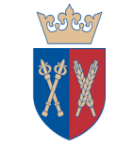 UNIWERSYTET ROLNICZY
im. Hugona Kołłątaja w KrakowieUCZELNIANY SYSTEM ZAPEWNIENIA JAKOŚCI KSZTAŁCENIAUNIWERSYTET ROLNICZY
im. Hugona Kołłątaja w KrakowieUCZELNIANY SYSTEM ZAPEWNIENIA JAKOŚCI KSZTAŁCENIAUNIWERSYTET ROLNICZY
im. Hugona Kołłątaja w KrakowieUCZELNIANY SYSTEM ZAPEWNIENIA JAKOŚCI KSZTAŁCENIA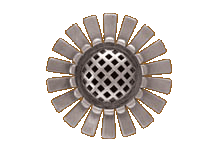 REKOMENDACJE Dziekańskiej KOMISJI ds. JAKOŚCI KSZTAŁCENIA 
dotyczące doskonalenia procesu kształcenia na Wydziale Biotechnologii i OgrodnictwaWydział Biotechnologii i Ogrodnictwa Data wydania:02.02.2024 r.